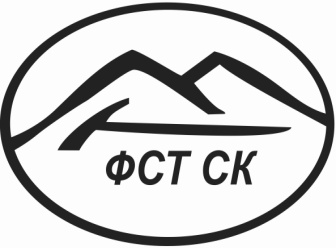 Номер-код  вида  спорта  0840005411Я.   Приказ  о  гос. аккредитации  №1136/01- 01  от  16.10.2019.  Номер-код спортивной федерации по Реестру  084 26 02260 С .  ОГРН 1112600000150.  ИНН2635137467 /  КПП263501001П О Л О Ж Е Н И ЕОб учебно-тренировочном сборе (УТС) в условиях  природной средысогласно положения о системе подготовки кадров для спортивного туризма в Российской Федерации по группе дисциплин «маршрут – горный», номер-код дисциплины 0840031411Я, специализированный уровень«Инструктор-проводник по альпинизму и горному туризму».1. ЦЕЛИ И ЗАДАЧИ1.1.Практическая подготовка инструкторов-проводников в условиях  природной среды по программе «Инструктор-проводник по альпинизму и горному туризму».1.2.Повышение безопасности  мероприятий активного туризма.После сдачи экзаменов и аттестации, присваивается звание  «Инструктор-проводник по альпинизму и горному туризму», соответствующей категории с занесением в реестр кадров  Федерации спортивного туризма России  и выдается удостоверение соответствующего образца.2. ОРГАНИЗАЦИЯ И РУКОВОДСТВО2.1. Учебно-тренировочный сбор-семинар проводится РОО «Федерация спортивного туризма Ставропольского края» в соответствии с планом мероприятий на 2023г. 2.2.Начальник учебно-тренировочном сбора-семинара «Инструктор-проводник международного класса» Трюхан Николай Васильевич.3. УЧАСТНИКИ  СБОРА3.1. К участию в  учебно-тренировочном сборе  по практической подготовке  инструкторов-проводников по альпинизму и горному туризму допускаются граждане России,  достигшие 18-ти летнего возраста, не имеющие противопоказаний по состоянию здоровья, занимающиеся горным туризмом, прошедшие инструктаж по правилам безопасности в горах.4. ОБЕСПЕЧЕНИЕ БЕЗОПАСНОСТИ4.1. Профилактические мероприятия по безопасности мероприятия возлагается на организаторов УТС  и участников сбора.5. СТРАХОВАНИЕ УЧАСТНИКОВ 5.1. Согласно Федерального закона № 80-ФЗ от 29.04.99 «О физической культуре и спорте в Российской Федерации» участники должны быть застрахованы от несчастных случаев. (По вопросам страхования можно обратиться к Бушуевой Светлане  E-mail:   sveta@tursport.ruМоб.тел. 8-928-305-43- 976. ПРОГРАММА  СБОРА- СЕМИНАРА    7. ФИНАНСИРОВАНИЕ7.1. Расходы, связанные с организацией и проведением учебно-тренировочнного сбора-семинара  по подготовке инструкторов-проводников спортивного туризма за счет командирующих организаций или самофинансирования участников.7.2. Участники должны быть оснащены  личным снаряжением для проживания в полевых условиях в период межсезонья и обеспечения безопасности на маршрутах.Обязательное личное снаряжение и одеждаТеплая куртка. Непромокаемые ветрозащитные куртка и брюки. Спортивный костюм. Горные ботинки и бахилы к ним. Кроссовки. По желанию резиновая обувь. Перчатки, теплая шапочка, кепка. Рюкзак 80-, спальник, пенополиуретановый коврик. Накидка от дождя для себя и для рюкзака. Солнцезащитные очки и крем. Фонарь налобный (батарейки запасные).  Кружка, ложка, миска, нож (КЛМН). Термос или фляга для воды. Индивидуальная аптечка. Защитная маска для лица.  Спрей-антисептик. Специальное снаряжении для практических занятийСтраховочная система, самостраховочный конец, три карабина с муфтами, репшнур -   «прусик», перчатки для работы с веревкой. Желательно иметь устройство для спуска по веревке, защитную каску, ледоруб, палки.Общественное снаряжениеПалатки (если нет своей !!! ), топор, пила, тенты, газовые баллоны, горелки, мед. аптечка, посуда для приготовления пищи, мешки  под мусор, предоставляет организатор.8. З А Я В К И8.1. Заявление на участие в учебно-тренировочном сборе подается до 25.09.23г.  по электронной  почте info@tursport.ru Справки по Моб. тел. 8 928 308 68 43 ТрюханНиколай Васильевич – руководитель сбора.Памятка участника сбораВы добровольно прибыли на семинар и должны знать, что несколько дней придется провести в условиях непривычных для городских жителей - высокогорье, отсутствие коммунальных удобств, непривычный рацион питания, физические нагрузки, общение с новыми друзьями и т. д. Это накладывает на Вас определенную ответственность.  Получите консультацию у врача. Лица, нуждающиеся в лечении и постоянном врачебном наблюдении, к участию  не допускаются!        Руководит сбором-семинаром инструктор спортивного туризма международного класса. Он обязан ознакомить Вас с правилами безопасности. Внимательно ознакомьтесь с этими правилами   и распишитесь в маршрутной книжке. Руководитель сбора имеет право снять участника с маршрута за систематическое нарушение правил безопасности, за поступки угрожающие здоровью участников, при ухудшении здоровья участника, а также рекомендовать участнику сойти с маршрута в случае его явной неподготовленности (о чем составляется акт, а бывший участник сопровождается в ближайший населенный пункт, имеющий транспортное сообщение).Факторы риска на маршрутеТравмоопасные: камнепады, лавины, сели; нарушение правил пользования групповым и личным снаряжением; неосторожность при преодолении естественных препятствий: рек, скал, травянистых склонов, снежников и т.д. Пожароопасные: курение, разведение костров, неправильное обращение с костровым и газовым оборудованием.Биологические: употребление некачественной воды; немытых овощей и фруктов, неизвестных растений, грибов и ягод; некачественных продуктов питания и лекарственных препаратов.Колебания температуры воздуха: одежда и экипировка не соответствующая погодным условиям. В условиях высокогорья температура воздуха может опускаться ниже 0, возможны осадки в виде дождя и мокрого снега, гроза, туман.Высокогорье: недостаточная акклиматизация.Субъективные: нарушение правил поведения, неуважение к местным обычаям, межличностный антагонизм.Несколько полезных советовВнимательно ознакомьтесь с программой семинара. Не забудьте: паспорт,  полис, наличные деньги в рублях. Вещи упакуйте в полиэтиленовые пакеты.Специальная информацияЗанятия альпинизмом, скалолазанием, горным туризмом и т. д., являются потенциально опасными для Вашего здоровья и Вашей жизни - они требуют определённого уровня  подготовки. Рекомендуем Вам заниматься  экстремальными видами отдыха только с опытными квалифицированными инструкторами-проводниками, имеющими соответствующие знания, навыки и аттестованные в соответствующем порядкеИнструкция по безопасности1. Общее положениеНастоящая инструкция обязательна  для инструкторов-проводников и участников семинара.К участию в семинаре допускаются инструкторы-проводники и участники, ознакомленные с данной Инструкцией.1.2 Ответственность за выполнение требований инструкции несет инструктор-проводник и участники..2 Обязанности участников.2.1 Перед походом получить консультацию врача о состоянии своего здоровья.2.2 Выполнять требования данной инструкции и указания инструктора-проводника.2.3 В случае недомогания, информировать инструктора-проводника о состоянии своего здоровья.2.4 Пользоваться только исправным  снаряжением.2.5 Оказывать посильную помощь инструктору-проводнику и участникам при аварийных ситуациях.2.6 Соблюдать во время занятий правила личной безопасности.Министерство физической культуры и спорта Ставропольского краяРЕГИОНАЛЬНАЯ ОБЩЕСТВЕННАЯ ОРГАНИЗАЦИЯФЕДЕРАЦИЯ СПОРТИВНОГО ТУРИЗМА СТАВРОПОЛЬСКОГО КРАЯВид мероприятияУчебно-тренировочный сбор-семинарМесто проведенияАрхыз, ущелье р. Пзыш п. Ай-Юлю Продолжительность 7 дней/6 ночейПротяженность пешей части30 кмЧисленность группы15 - 20 человекРуководствоИнструктор спортивного туризма МК +  И-П альпинизма и горного туризма 2кДаты проведения01-07.10.2023Организационный взнос за счѐт командирующих организаций или личных средств участников.20 000 руб. Проезд Ставрополь-Архыз, продукты питания, проживание - одна ночь на базе в Архызе; прокат общественного снаряжения.ДатаНаименование мероприятияПримечания01.10.23г.1. Отправление в Архыз   в 9-00  (для  жителей г. Ставрополь).2. Встреча  участниковв п. Архызе в 14-00 (для иногородних) 3. Трансфер:Архыз-застава на р. Белой в14-004. Практика. Оборудование  бивака. 5. Знакомство участников.  Инструктор-проводник, кто он?6.Инструктаж по безопасности7.Туристский потенциал  АрхызаСтаврополь,  авт.вокз. «Южный».Пос. Архыз, ул. Водопадная, дом. 2.  Ужин готовим на костре.Лекция.02.10.23г.1. Акклиматизационный выход.  2.Организация радиосвязи в горах.3. Безопасность в горном походе.4. Организация питания в походе.5. Психология тур. группы.7. Подготовка к радиальному выходу к перевалу Ай ЮлюВечером участникам (по желанию) подготовить и предложить игру у костра - как пример работы с клиентами.3.10.23г.1. Радиальный выход к перевалу Ай Юлю. 2. Тактика и техника передвижения на горном рельефе.3. Хождение в связках. Приемы самозадержания.Личное снаряжение:страх. система,  3 карабина.Каска, ледоруб, палки.4.10.23г.1Отработка приемов оказания доврачебной помощи. Аптечка.2. Изготовление приспособлений  для транспортировки пострадавшегоФедеральное законодательство.Международное правовое регулирование туризма.Хартия туризма и кодекс туриста.Лекции: 1.Оказание доврачебной помощи2. Новые законы в туризме5.10.23г.1. Работа на скальном рельефе.2. Преодоления горных рек: в брод, в брод по перилам, навесная переправа. 3. . Требования к снаряжению4.Гигиена в походеЛичное снаряжение:страх. система,  3 карабина.Каска, рукавицы для работы с веревкой6.10.23г.Устройство туристской бани в горах.Экзамен. Аттестация.Строим туристскую баню у рекиОтветы на вопросы в билетах7.10.23г.Трансфер  9-00: Архыз-Невинномысск-СтавропольУбираем  бивак.